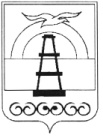 АДМИНИСТРАЦИЯ МУНИЦИПАЛЬНОГО ОБРАЗОВАНИЯ ГОРОДСКОЙ ОКРУГ «ОХИНСКИЙ»ПОСТАНОВЛЕНИЕот _________________                                                                                          № ___________г. ОхаО внесении изменений в постановление администрации муниципального образования городской округ «Охинский» от 30.11.2017 № 1090 «Об утверждении Положения об условиях оплаты труда руководителей хозяйственных обществ, более пятидесяти процентов акций (долей) уставного капитала которых находится в собственности муниципального образования городской округ «Охинский»В соответствии со статьей 145 Трудового кодекса Российской Федерации, руководствуясь статьей 42 Устава муниципального образования городской округ «Охинский»,ПОСТАНОВЛЯЮ: Внести в постановление администрации муниципального образования городской округ «Охинский» от 30.11.2017 № 1090 «Об утверждении Положения об условиях оплаты труда руководителей хозяйственных обществ, более пятидесяти процентов акций (долей) уставного капитала которых находится в собственности муниципального образования городской округ «Охинский» следующие изменения:В пункте 2 слова «в размере 5 347 рублей» заменить словами «в размере 5 540 рублей».Настоящее постановление вступает в силу с 01.01.2021.Опубликовать постановление в газете «Сахалинский нефтяник» и разместить на официальном сайте администрации муниципального образования городской округ «Охинский» www.adm-okha.ru.5. Контроль за исполнением настоящего постановления возложить на председателя комитета по управлению муниципальным имуществом и экономике муниципального образования городской округ «Охинский» А.А. Поземского.И.о. главы муниципального образования городской округ «Охинский»Н.А. Рычкова